Разработчик: Еськина И.А.Предмет: математикаТема: извлечение данных из диаграммыКомментарий: операции, отраженные в вопросах 1 и 3 однотипные; можно отказаться от одного из этих вопросов при необходимости сократить время работы над заданием.	Экспертно-аналитический центр агробизнеса изучил динамику оптовых цен на картофель в 2015 году.Внимательно рассмотрите диаграмму. Письменно ответьте на вопросы.1. В какой период увеличивалась фермерская цена с поля на российский картофель?_____________________________________________2. Что происходило с ценой на Российский картофель (фермерские цены со склада) в период времени с 30 июня по 24 июля?_____________________________________________3. В какой период времени цена на египетский картофель не менялась?_____________________________________________4. Цена на какой картофель опускалась ниже всего?_____________________________________________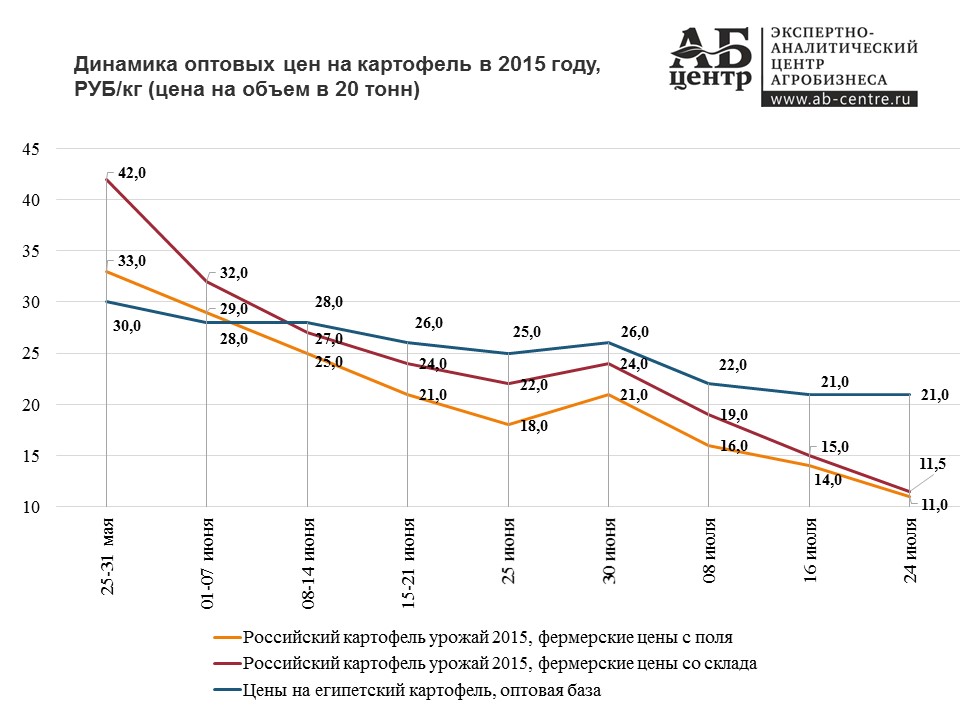 Инструмент проверки1.С 25 июня по 30 июня1 балл2.Снижение/снизилась1 балл3.16 июля по 24 июля1 балл4.Российский картофель (фермерские цены с поля)1 баллМаксимальный баллМаксимальный балл4 балла